GRAPHIC DESIGN 50.0409.00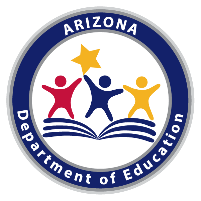 TECHNICAL STANDARDSAn Industry Technical Standards Validation Committee developed and validated these standards on February 2, 2019. The Arizona Career and Technical Education Quality Commission, the validating authority for the Arizona Skills Standards Assessment System, endorsed these standards on May 1, 2019.Note: Arizona’s Professional Skills are taught as an integral part of the Graphic Design program.GRAPHIC DESIGN 50.0409.00TECHNICAL STANDARDSAn Industry Technical Standards Validation Committee developed and validated these standards on February 2, 2019. The Arizona Career and Technical Education Quality Commission, the validating authority for the Arizona Skills Standards Assessment System, endorsed these standards on May 1, 2019.Note: Arizona’s Professional Skills are taught as an integral part of the Graphic Design program.The Technical Skills Assessment for Graphic Design is available SY2020-2021.The Technical Skills Assessment for Graphic Design is available SY2020-2021.STANDARD 1.0 ANALYZE THE COMMUNICATION MEDIA TECHNOLOGIES INDUSTRY, ITS BUSINESS PRACTICES, AND ITS ROLE IN THE ECONOMYSTANDARD 1.0 ANALYZE THE COMMUNICATION MEDIA TECHNOLOGIES INDUSTRY, ITS BUSINESS PRACTICES, AND ITS ROLE IN THE ECONOMY1.1Investigate the history and evolution of the Communication Media Technologies industry (i.e., technology, processes, production, etc.)1.2Examine the impact of social media and emerging technologies on the Communication Media Technologies industry1.3Research the societal and economic impact of the Communication Media Technologies industry1.4Examine the impact of the Communication Media Technologies Industry on marketing practices1.5Explain how diversity and inclusion are managed in the workplace to create a supportive culture1.6Define cultural diversity and the need for awareness and sensitivity in the workplace1.7Explain the acceptance of multiculturalism in the workplace (i.e., treating impartially and fairly each ethnic group, etc.)1.8Analyze customer service practices appropriate to the Communication Media Technologies industry1.9Examine time management practices appropriate to the Communication Media Technologies industry1.10Identify professions that comprise the Communication Media Technologies industry (i.e., animation, broadcasting, filmmaking, graphic design, illustration, music and audio productions, photography, printing, publishing, etc.)1.11Comply with the safety standards and regulations specific to OSHASTANDARD 2.0 ANALYZE ETHICAL AND LEGAL ISSUES RELATED TO THE COMMUNICATION MEDIA TECHNOLOGIES INDUSTRYSTANDARD 2.0 ANALYZE ETHICAL AND LEGAL ISSUES RELATED TO THE COMMUNICATION MEDIA TECHNOLOGIES INDUSTRY2.1Distinguish among copyright, intellectual property, and proprietary rights 2.2Investigate copyright, intellectual property, proprietary rights, plagiarism, and software licensure2.3Discuss consequences in violating copyright, privacy, and data security laws (i.e., monetary penalties, prison, injunctions, financial restitution, etc.)2.4Explain fair use (i.e., authorships, credit lines, parody, news reporting, criticism and commentary, etc.)2.5Differentiate between legal and ethical standards as they apply to decision-making in the Communication Media Technologies industry2.6Explain libel, privacy, censorship, and first amendment rightsSTANDARD 3.0 ANALYZE FACTORS THAT CONTRIBUTE TO PERSONAL SUCCESS IN THE COMMUNICATION MEDIA TECHNOLOGIES INDUSTRYSTANDARD 3.0 ANALYZE FACTORS THAT CONTRIBUTE TO PERSONAL SUCCESS IN THE COMMUNICATION MEDIA TECHNOLOGIES INDUSTRY3.1Employ written, verbal, and non-verbal communications that are appropriate to the target audience and situation3.2Apply formatting, editing, and proofreading skills to all forms of writing3.3Prepare and deliver a presentation using terminology standard to the Communication Media Technologies industry3.4Use interpersonal skills when communicating with colleagues, clients, and vendors (i.e., active listening, empathy, body language, openness, negotiation, problem-solving, conflict resolution, assertiveness, positive attitude, etc.)3.5Identify professional “dress for success” standards and practices for the Communication Media Technologies industry3.6Explain basic types of résumés and their use (e.g., chronological, functional, combination, targeted, and creative)3.7Identify the basic parts of a résumé (e.g., contact/address section, objective, profile, career summary, experience section, education section, and reference section)3.8Explain considerations for résumé format (i.e., simple font; plenty of white space; personalize and customize to reflect your skills and abilities, etc.)3.9Define a professional portfolio (e.g., organized collection of relevant writing, graphics, and projects; artifacts showcasing talents and relevant skills; and summary of professional growth)3.10Describe portfolio types serving different purposes (i.e., working portfolios, display portfolios, assessment portfolios, etc.)3.11Describe ways to build a professional portfolio [i.e., binder, digital (iPad), online portfolio, etc.]STANDARD 4.0 ANALYZE THE GRAPHIC DESIGN PROFESSIONSTANDARD 4.0 ANALYZE THE GRAPHIC DESIGN PROFESSION4.1Differentiate between art and design4.2Identify art movements that have impacted the Graphic Design profession4.3Research technologies that have impacted the Graphic Design profession4.4Describe graphic design’s influence on society4.5Examine the role and cultural significance of graphic designers4.6Describe past and present graphic design styles and trends4.7Describe how diversity (i.e., cultural, ethnic, generational, etc.) influences design decisions4.8Identify components required in establishing a freelance business (i.e., taxes, contracts, expenses, billing, licenses, etc.)STANDARD 5.0 MANAGE COMPUTER HARDWARE AND SOFTWARESTANDARD 5.0 MANAGE COMPUTER HARDWARE AND SOFTWARE5.1Demonstrate proper use and care of equipment (i.e., computers, storage devices, printers, peripherals, cameras, input devices, etc.)5.2Identify threats to technological devices and computer system networks (i.e., viruses, data breaches, phishing, pirating, etc.)5.3Utilize correct software for the final product (i.e., page layout, photo manipulation, illustration, etc.)5.4Apply effective computer file management techniques (e.g., file naming, organization, storage, and backup)5.5Differentiate among graphic file formats based on compatibility, file size, resolution, color gamut, and medium (i.e., JPG, TIFF, RAW, PSD, PDF, INDD, AI, GIF, PNG, etc.)  5.6Identify file transfer options for security, compatibility, and control (i.e., physical media, cloud-based, network, peer-to-peer, etc.)5.7Identify methods of data capture (i.e., digital camera, video input device, graphics tablet, scanner, keyboard, etc.)5.8Differentiate among types and uses of digital cameras and accessories (i.e., point-and-shoot, DSLR, lenses, filters, lighting equipment, etc.)5.9Select appropriate resolution, compression, and format for data capture5.10Differentiate among PPI, DPI, and LPI (e.g., resolution, machine pixels, and screen frequency)5.11Explain the importance of an industry standard color management system to improve outcomesSTANDARD 6.0 APPLY GRAPHIC DESIGN CONCEPTS TO PRODUCE VISUAL SOLUTIONSSTANDARD 6.0 APPLY GRAPHIC DESIGN CONCEPTS TO PRODUCE VISUAL SOLUTIONS6.1Identify elements of design (e.g., line, shape, form, texture, pattern, color, value, space, and size)6.2Identify principles of design (e.g., contrast, repetition, alignment, proximity, hierarchy, balance, movement, emphasis, harmony, and unity)6.3Identify anatomical components and qualities of type (i.e., x-height, ascenders, descenders, etc.)6.4Identify categories of type (i.e., serif, san serif, script, display, old style, modern, slab serif, etc.)6.5Explain how typography impacts design6.6Identify additive colors (RGB – red, green, and blue) and subtractive colors (CMYK – cyan, magenta, yellow, and black/key)6.7Identify basic color schemes (e.g., complementary, analogous, triadic, tetradic, split complementary, and monochromatic)6.8Explain the psychology of color and how color can impact the effectiveness of a design STANDARD 7.0 APPLY GRAPHIC DESIGN WORKFLOW TO INCREASE SUCCESS AND PRODUCTIVITYSTANDARD 7.0 APPLY GRAPHIC DESIGN WORKFLOW TO INCREASE SUCCESS AND PRODUCTIVITY7.1Generate project ideas using stakeholder communication, research, brainstorming, thumbnails, roughs, mock-ups, and wireframes7.2Identify demographic components for a target audience (e.g., gender, age, income, education, socioeconomic, ethnicity, and location)7.3Develop a project workflow from initiation to completion7.4Consider user experience (UX) when designing for the target audience (e.g., motivation, functionality, and accessibility)7.5Collaborate with others to plan and execute a graphic work7.6Describe project evaluation and review techniques (e.g., compare final product to original needs and specifications; give and receive feedback on a project)STANDARD 8.0 CREATE PROBLEM-SOLVING GRAPHIC WORKS USING INDUSTRY STANDARD SOFTWARESTANDARD 8.0 CREATE PROBLEM-SOLVING GRAPHIC WORKS USING INDUSTRY STANDARD SOFTWARE8.1Differentiate among the color spaces (e.g., RGB, CMYK, Spot Color, L*a*b*, HSB, HSL, grayscale, and hex color) and how they relate to graphic design8.2Analyze the applications of vector-based and raster images8.3Create vector illustrations using industry standard software8.4Use a digital camera to demonstrate composition techniques (i.e., rule of thirds, diagonals, framing, balance, leading lines, repeating patterns/texture, symmetry, etc.)8.5Execute a photo shoot according to client’s needs8.6Apply nondestructive image editing techniques8.7Composite raster images using a combination of layers, transparency, masking, selection tools, blending modes, filters, and special effects8.8Manipulate digital images using industry standard software8.9Construct graphic works utilizing and manipulating type using industry standard software8.10Produce single- and multi-color graphic works using industry standard software8.11Create single- and multi-page graphic works utilizing margins, columns, grids, and bleeds8.12Demonstrate layout skills for digital media using industry standard softwareSTANDARD 9.0 DEMONSTRATE APPLICATION OF MEDIA OUTPUTSTANDARD 9.0 DEMONSTRATE APPLICATION OF MEDIA OUTPUT9.1Preflight digital file for industry standard output (i.e., check for overset text, errors, missing elements, color issues, fonts, etc.)9.2Package a digital file for delivery, including PDF creation9.3Compare common printing processes, their market segments, and the advantages/disadvantages of each (e.g., offset, digital, screen printing, and flexography)9.4Select paper options for a job, including environmental concerns, grades and classes, and specialty substrates (i.e., canvas, vinyl, metal, coroplast, etc.)9.5Apply binding and finishing options, including imposition9.6Print, trim, and mount projects for professional presentation